ChaseDreamGMAT數學寂靜整理（原始稿）（2020/09/03起）
整理菌：qv0518
最新版本連結：https://forum.chasedream.com/thread-1371662-1-1.html2020/09/03起寂靜整理匯總【原始寂靜匯總】2020/09/03起原始寂靜匯總 by Cinderella灰
https://forum.chasedream.com/thread-1371653-1-1.html【數學】2020/09/03起數學(MATH)寂靜整理 by qv0518
https://forum.chasedream.com/thread-1371662-1-1.html【閱讀+邏輯】2020/09/03起閱讀(RC)+邏輯(CR)寂靜整理byESSENTIALS
https://forum.chasedream.com/thread-1371654-1-1.html【作文】2020/09/03起作文(AW)寂靜整理 by qv0518
https://forum.chasedream.com/thread-1371663-1-1.html重要技巧：文檔內搜索日期，比如“09/03”，查看全部當日更新，包括新增及之前題目補充；構築連結直通寂靜原帖。更新日誌：09/05	13:02，更新到17題，感謝KokoCatt！09/03	22:58，更新到4題，感謝周白之白！09/03	換褲日（換褲時間統計）No.題目構築備註日期1PS：Profit=Revenue-cost，Profit Margin=Profit/Revenue，A公司去年Profit是4，profit margin=0.4，今年Profit增加10%，Cost減少10%，問profit margin增加百分之多少？周白之白09/032PS：|X|+|Y|=1 和X^2+Y^2=1 幾個交點？周白之白09/033PS：A總人數幾百萬，其中政府職員占多少，B總人數幾千萬，政府職員占多少，然後AB兩市政府職員差多少？（算大概）構築答案：好像答案是-2500000周白之白09/034PS：把以下式子的所有3變成1/3，所有1/3變成3，那個式子結果最小？（式子記不清了）周白之白09/035題目說A單獨完成一個工作要X小時，AB一起做要Y小時。現在先AB一起做N小時，然後A跑了，B一個人接著做剩下的，做了五小時做完。讓用Y和N表示X？【補充】by KokoCattPS：A完成工作要x小時，A+B完成工作要Y小時，A和B同時工作了N小時候A跑了，B又單獨工作了5個小時才做完，讓用Y，N表示X？構築：遇到了之前放狗的同學說的那道效率題。。。同算了半天發現不在答案裡，最後亂選了一個。。。Doublezzz09/056PS：使a^(1/2) *b^(1/2) *c^(1/2)≤(1/2 a+1/2 b)*(1/2 c) 的條件，其中a b c都大於零KokoCatt09/057PS：有三個數(n-1)^2，n^2，(n+1)^ 2，問他們的和有可能是下面哪個數，給了五個數（什麼30000， 30001，30002，之類的）。依稀記得所有數的平方除以3要麼整除要麼餘1，三個連續得數必有一個是3的倍數，剩下兩個每個餘一，就選了除以三餘2的選項KokoCatt09/058DS：小紅和小明擺火柴，小紅original的圖案是用四根火柴擺了個正方形，然後每一個新的step是在那個正方形的右邊加3跟火柴變加一個正方形；小明一開始是用了7根火柴擺了三個三角形，like一個梯形連接兩個頂點和底的中點那樣，他的每一個新的step是在右邊加兩個火柴新加一個三角形。已知當小紅加了m個正方形和小明加了n個三角形之後他們就停下來了。求m？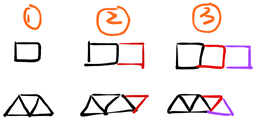 條件1：m=n條件2：小紅和小明用的火柴總數一樣構築答案：選了C兩個條件都要KokoCatt09/059DS：有個圓陰影了3/4的面積，剩下的那1/4連結了兩個點成了一個等腰直角三角形（AOC）A，C在圓上，like12點和三點的位置，好像是要求r？條件1：忘了，但是能算出來條件2：Arc AC 和線段AC的比例-->算不出來。。R剛好能約掉構築答案：選AKokoCatt09/0510PS：有一個數列裡有10個integer，前兩個數是奇數，從第三個數開始每個數都是前面的數的總和減1，問這是個數裡有多少個是奇數？構築答案：7個KokoCatt09/0511PS：有個公司給員工分辦公室，規則是一些辦公室可以沒人，一些辦公室可以不止一人（繞的不行），問把三個人分到兩個辦公室有多少種分法？構築答案：好像是9種KokoCatt09/0512DS：有個火箭launch，d=-at^2+bt+c, 其中d是火箭離地面的距離，t是launch後travel的時間，求c？條件1：是說在launch了2秒之後離地面 20feet （數字不確定，反正不能算出來）；條件2：是火箭launch的檯子離地面4ft。（剛開始我還想給個檯子高度幹什麼，後來反應過來t=0的時候d就是檯子高度，所以能算出來c=4）選了BKokoCatt09/0513PS：有個直角三角形ABC，高AD；AD=24，AC=30. 三角形ABD和三角形ADC相似。E好像是中點（不確定），求ED？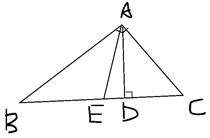 KokoCatt09/0514DS：有個group其中有15%的人做A這件事，有10%的人做B這件事，問兩件事都不做的人占百分之幾？條件1：做A的人中有2/3都做B；條件2：總數大於100人（好像是這個，不知道有沒有跟其他類似題記混）；構築答案：選了AKokoCatt09/0515PS：問10100101^ 2 - 10100100^ 2得出的數的每個digit的數字的和是多少？（真的想翻他白眼）構築答案：好像是7KokoCatt09/0516DS：有個set裡有十個連續的整數，問5在不在裡面？條件1：-3在裡面；條件2：4在裡面構築答案：選了E，都不能得出唯一解KokoCatt09/0517DS：有個什麼工作前八個小時的hourly pay是$12, 超過8小時的部分hourly pay 增加了1/2 （他就非不直接告訴你是18。。），問星期二工作了幾小時？條件1：星期二比星期一多工作4小時多掙了48塊；條件2：星期三比星期二多工作了3小時多掙了48塊（還專門看了為啥週一週二週三混著來，發現沒啥影響。。又不要算具體答案。。翻白眼。。）構築答案：選了BKokoCatt09/05